Appendix 5Summary of Compliance with the Design Code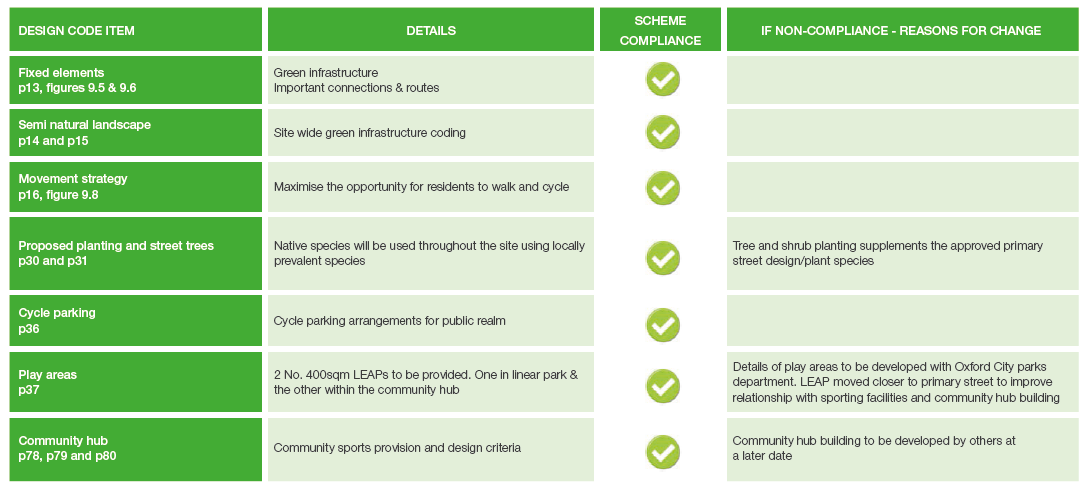 